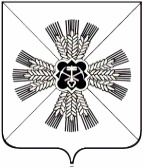 КЕМЕРОВСКАЯ ОБЛАСТЬАДМИНИСТРАЦИЯ ПРОМЫШЛЕННОВСКОГО МУНИЦИПАЛЬНОГО РАЙОНАПОСТАНОВЛЕНИЕот «12» марта 2018 г. № 310-Ппгт. ПромышленнаяО создании комиссии по подготовке проектов правил землепользования и застройки и внесения изменений в проекты правил землепользования и застройки сельских поселений, входящих в состав муниципального образования «Промышленновский муниципальный район»          На основании Федерального закона от 06.10.2003 № 131-ФЗ «Об общих принципах организации местного самоуправления в Российской Федерации», статьи 31 Градостроительного кодекса Российской Федерации,                          Устава Промышленновского муниципального района:1. Создать комиссию по подготовке проектов правил землепользования и застройки и внесения изменений в проекты правил землепользования и застройки сельских поселений, входящих в состав муниципального образования «Промышленновский муниципальный район» (далее – комиссия).2. Утвердить требования к составу и порядку деятельности комиссии, согласно приложению № 1 к настоящему постановлению.3. Утвердить состав комиссии, согласно приложению № 2 к настоящему постановлению.4. Утвердить порядок деятельности комиссии, согласно приложению № 3 к настоящему постановлению.5. Разместить настоящее постановление на официальном сайте администрации Промышленновского муниципального района                                      в сети Интернет, опубликовать в районной газете «Эхо».6. Контроль за исполнением настоящего постановления возложить на первого заместителя главы Промышленновского муниципального района В.Е. Сереброва.7.  Постановление вступает в силу со дня подписания.Исп. Ю.А. КрыловаТел. 74734ТРЕБОВАНИЯ к составу и порядку деятельности комиссии комиссию по подготовке проектов правил землепользования и застройки и внесения изменений в проекты правил землепользования и застройки сельских поселений, входящих в состав муниципального образования «Промышленновскиймуниципальный район»1. Состав комиссии по подготовке проектов правил землепользования и застройки  и внесения изменений в правила землепользования и застройки сельских поселений, входящих в состав муниципального образования «Промышленновский муниципальный район» (далее – комиссия) не может быть менее пяти человек.2. Председатель комиссии по должности не может быть ниже должности заместителя главы Промышленновского муниципального района.3. В состав комиссии должны входить: - Председатель комиссии (возглавляет работу комиссии, имеет право решающего голоса);  - Заместитель председателя комиссии (исполняет обязанности председателя комиссии в случае его отсутствия); - Секретарь комиссии (отвечает за подготовку заседаний комиссии, оформляет документы комиссии, с правом их подписи). 4. В состав комиссии  включаются должностные лица и специалисты администрации Промышленновского муниципального района, обладающие знаниями технических регламентов, а также уполномоченные в области территориального планирования и  градостроительного зонирования. 5. Для разъяснения специальных норм законодательства и внесения предложений по компетенции в состав комиссии включаются по согласованию представители структурных подразделений территориальных органов федеральных органов исполнительной власти по Кемеровской области (Управление Роспотребнадзора по Кемеровской области, Управление Росреестра по Кемеровской области, Главное управление МЧС России по Кемеровской области); структурных подразделений исполнительных органов государственной власти Кемеровской области (Департамент культуры и национальной политики Кемеровской области); а также депутаты Совета народных депутатов Промышленновского муниципального района.6. В целях регламентирования работы комиссии утверждается порядок деятельности комиссии по подготовке проектов правил землепользования и застройки  и внесения изменений в правила землепользования и застройки сельских поселений, входящих в состав муниципального образования «Промышленновский муниципальный район»  (далее – порядок деятельности комиссии). 7. Порядком деятельности комиссии должна быть предусмотрена ответственность должностных лиц и специалистов администрации  Промышленновского муниципального района, входящих в состав комиссии,  за их профессиональное мнение (заключение) в отношении осуществляемых полномочий.СОСТАВ комиссии по подготовке проектов правил землепользования и застройки и внесения изменений в проекты правил землепользования и застройки сельских поселений, входящих в состав муниципального образования «Промышленновский муниципальный район»Председатель комиссииЗаместитель председателя комиссииСекретарь комиссииЧлены комиссииПОРЯДОК деятельности комиссии по подготовке проектов правил землепользования и застройки и внесения изменений в проекты правил землепользования и застройки сельских поселений, входящих в состав муниципального образования «Промышленновский муниципальный район»1. Порядок деятельности комиссии 1.1. Комиссия по подготовке проекта правил землепользования и застройки и внесения изменений в правила землепользования и застройки (далее - комиссия) является постоянно действующим органом администрации Промышленновского муниципального района,, созданным для обеспечения реализации полномочий, установленных статьей 31 Градостроительного кодекса Российской Федерации.1.2. После утверждения проекта правил землепользования и застройки комиссия осуществляет полномочия, предусмотренные статьями 33, 39 и 40 Градостроительного кодекса Российской Федерации.1.3. Комиссия в своей деятельности руководствуется действующим законодательством Российской Федерации, Кемеровской области, Уставом Промышленновского муниципального района, иными нормативными правовыми актами администрации Промышленновского муниципального района и настоящим Порядком.1.4. Состав комиссии утверждается постановлением администрации Промышленновского муниципального района.2. Полномочия и права комиссии2.1. В целях подготовки проекта правил землепользования и застройки и проекта внесения в них изменений в соответствии со статьями 31 и 33 Градостроительного кодекса Российской Федерации комиссия осуществляет следующие полномочия:2.1.1. организует подготовку  проекта правил землепользования и застройки (проекта внесения изменений) (далее – проект правил землепользования и застройки или проект внесения изменений) в срок до 20 дней со дня утверждения настоящего Порядка;2.1.2. принимает и рассматривает предложения заинтересованных лиц о подготовке проекта правил землепользования и застройки в рабочие дни со дня опубликования постановления о подготовке проекта правил землепользования и застройки;2.1.3. принимает и рассматривает предложения заинтересованных лиц, указанных в части 3 статьи 33 Градостроительного кодекса Российской Федерации, о внесении изменений в правила землепользования и застройки;2.1.4. в течение тридцати дней со дня поступления предложения о внесении изменения в правила землепользования и застройки осуществляет подготовку заключения, в котором содержатся рекомендации о внесении в соответствии с поступившим предложением изменения в правила землепользования и застройки или об отклонении такого предложения с указанием причин отклонения, и направляет это заключение главе Промышленновского муниципального района;2.1.5. передает подготовленный исполнителем работ проект правил землепользования и застройки (проект внесения изменений) на проверку администрации Промышленновского муниципального района, с целью проверки на соответствие техническим регламентам, а также документам территориального планирования;2.1.6. в случае обнаружения в результате проверки, указанной в пункте 3.1.5 настоящего Порядка, несоответствия такого проекта установленным требованиям и документам, направляет проект  правил землепользования и застройки (проект внесения изменений) исполнителю работ на доработку;2.1.7. организует выставки, экспозиции демонстрационных материалов проекта правил землепользования и застройки (проекта внесения изменений), выступлений представителей органов местного самоуправления, разработчиков проекта на собраниях жителей, в печатных средствах массовой информации, по радио и телевидению;2.1.8. организует и проводит публичные слушания  по рассмотрению проекта правил землепользования и застройки (проекта внесения изменений) в соответствии со статьей 28 Градостроительного кодекса Российской Федерации и Порядком организации и проведения публичных слушаний в Промышленновском муниципальном районе, утвержденным решением Совета народных депутатов Промышленновского муниципального района от 23.12.2005 № 245, в том числе принимает от участников публичных слушаний предложения и замечания, касающиеся указанного вопроса, для включения их в протокол публичных слушаний, и после их завершения, с учетом результатов таких публичных слушаний, обеспечивает внесение изменений в указанный проект и представляет его главе местной администрации с приложением протокола публичных слушаний и заключения о результатах публичных слушаний.2.2. При рассмотрении вопросов по предоставлению разрешений на условно разрешенный вид использования земельных участков или объектов капитального строительства и по предоставлению разрешений на отклонение от предельных параметров разрешенного строительства, реконструкции объектов капитального строительства (далее – разрешения) в соответствии со статьями 39 и 40 Градостроительного кодекса Российской Федерации комиссия осуществляет следующие полномочия:2.2.1. принимает  заявления физических и юридических лиц о предоставлении разрешения;2.2.2. направляет, не позднее чем через десять дней со дня поступления заявления заинтересованного лица о предоставлении разрешения, сообщения о проведении публичных слушаний по вопросам предоставления разрешений правообладателям земельных участков, имеющих общие границы с земельным участком, применительно к которому запрашивается данное разрешение, правообладателям объектов капитального строительства, расположенных на земельных участках, имеющих общие границы с земельным участком, применительно к которому запрашивается разрешение, и правообладателям помещений, являющихся частью объекта капитального строительства, применительно к которому запрашивается разрешение;2.2.3. организует и проводит публичные слушания по вопросам предоставления разрешений в соответствии со статей 39 Градостроительного кодекса Российской Федерации и Порядком организации и проведения публичных слушаний в Промышленновском муниципальном районе, утвержденным решением Совета народных депутатов Промышленновского муниципального района от 23.12.2005 № 245, в том числе, принимает от участников публичных слушаний по вопросу о предоставлении разрешения, предложения и замечания, касающиеся указанного вопроса, для включения их в протокол публичных слушаний, и, по результатам публичных слушаний по вопросам предоставления разрешений, представляет главе Промышленновского муниципального района рекомендации о предоставлении такого разрешения или об отказе в его предоставлении, подготовленные на основании заключения о результатах публичных слушаний, с указанием причин принятого решения.2.3. Для реализации полномочий, указанных в пунктах 2.1 и 2.2 настоящего Порядка, комиссия вправе:2.3.1. запрашивать, в установленном законом порядке, и получать от государственных органов, органов местного самоуправления; структурных подразделений администрации, организаций, граждан документы, необходимые для реализации возложенных на комиссию полномочий;2.3.2. привлекать для работы в комиссии специалистов структурных подразделений администрации, юридических и физических лиц, организации.3. Порядок работы комиссии3.1. Работу комиссии руководит председатель. В случае отсутствия председателя его обязанности исполняет заместитель председателя комиссии. 3.2. Комиссия осуществляет свою деятельность в форме заседаний. Итоги каждого заседания оформляются протоколом, который ведет секретарь комиссии. Протокол подписывают председатель комиссии (заместитель председателя комиссии) и секретарь. К протоколу прилагаются копии материалов в соответствии с повесткой заседания.3.3. Председатель комиссии осуществляет организацию деятельности комиссии и ведение ее заседаний. Председатель комиссии подписывает письма, заключения, рекомендации, направляемые от имени комиссии.3.4. Председатель комиссии в соответствии с компетенцией вправе давать ее членам и руководителям структурных подразделений администрации Промышленновского муниципального района поручения, необходимые для реализации полномочий комиссии, установленных действующим законодательством.3.5. В состав комиссии входит секретарь, который осуществляет:- прием и регистрацию поступивших на рассмотрение комиссии предложений и заявлений;- информирование членов комиссии о времени, месте, дате проведения заседаний, о вопросах повестки заседаний;- подготовку и выдачу заинтересованным лицам выписок из протоколов заседаний комиссии;- иные организационные функции, необходимые для обеспечения деятельности комиссии.3.6. Заседание комиссии считается правомочным, если на нем присутствует не менее 2/3 от числа членов комиссии.3.7. Решения комиссии принимаются путем открытого голосования простым большинством голосов членов комиссии, участвующих в заседании. При равенстве голосов голос председателя (в его отсутствие – заместителя председателя) является решающим.3.8. В случае невозможности очного участия в заседании отсутствующий член комиссии вправе в письменном виде направить председателю комиссии свое мнение по обсуждаемому вопросу. В таком случае, его мнение учитывается при принятии решения и является обязательным приложением к протоколу заседания.3.9. Решения комиссии оформляются протоколом заседания комиссии, подписываются секретарем комиссии и утверждаются председателем комиссии. Протоколы заседания комиссии хранятся в уполномоченном органе администрации Промышленновского муниципального района.3.10. Документы комиссии, подготавливаемые с целью реализации ее полномочий, и подлежащие направлению главе Промышленновского муниципального района, как руководителю местной администрации, для принятия им решения, направляются в срок 1 рабочего дня со дня их подготовки комиссией.3.11. Председатель комиссии, заместитель председателя комиссии, секретарь комиссии и члены комиссии – должностные лица и специалисты администрации Промышленновского муниципального района несут ответственность за их профессиональное мнение                                                         (заключение) при осуществлении своих полномочий в соответствии с действующим законодательством.ГлаваПромышленновского муниципального районаД.П. ИльинПриложение № 1к постановлениюадминистрации Промышленновского муниципального района от «12» марта 2018 г.  № 310-ППервый заместитель главы Промышленновского муниципального районаВ.Е. СеребровПриложение № 2к постановлениюадминистрации Промышленновского муниципального района от «12» марта 2018 г.  № 310-ПСеребров Виктор Ефремович  - первый заместитель  главы Промышленновского муниципального районаИгина Ольга Альфредовна  - заместитель  главы Промышленновского муниципального районаКрылова Юлия Анатольевна   - начальник отдела по архитектуре                           и градостроительству администрации Промышленновского муниципального районаУдовиченко Наталья Викторовна- председатель Комитета по управлению муниципальным имуществом администрации Промышленновского муниципального районаАнников Александр Анатольевич - начальник Управления сельского хозяйства администрации Промышленновского муниципального районаМалышев Николай Григорьевич- начальник Управления по жизнеобеспечению и строительству администрации Промышленновского муниципального района Виноградов Алексей Вадимович- начальник отдела ГО, ЧС и мобилизационной подготовки администрации Промышленновского муниципального районаГлава сельского поселения- в соответствии с территориальным расположением (по согласованию)Шевченко Владимир Витальевич- начальник филиала Промышленновского РЭС ПО ЦЭС филиала ПАО «МРСК Сибири» - «Кузбассэнерго - РЭС»                       (по согласованию)Минаков Александр Сергеевич- генеральный директор ООО «ПКС» (по согласованию)Рогачев Игорь Юрьевич- директор филиала «Энергосеть»                           пгт. Промышленная ОАО «КЭнК» (по согласованию)Окс Евгений Иванович- руководитель Управления Федеральной службы по надзору в сфере защиты прав потребителей и благополучия человека по Кемеровской области (по согласованию)Тюрина Ольга Анатольевна- руководитель Управления Федеральной службы государственной регистрации, кадастра и картографии по Кемеровской области (по согласованию)Мамонтов Александр Сергеевич- начальник Главного управления МЧС России по Кемеровской областигенерал-майор внутренней службы                     (по согласованию)Зауэрвайн Лариса Теодоровна- начальник Департамента культуры и национальной политики Кемеровской области (по согласованию)Первый заместитель главы Первый заместитель главы Промышленновского муниципального районаПромышленновского муниципального районаВ.Е. СеребровПриложение № 3к постановлениюадминистрации Промышленновского муниципального района от «12» марта 2018 г.  № 310-ППриложение № 3к постановлениюадминистрации Промышленновского муниципального района от «12» марта 2018 г.  № 310-ППриложение № 3к постановлениюадминистрации Промышленновского муниципального района от «12» марта 2018 г.  № 310-ППервый заместитель главы Промышленновского муниципального районаВ.Е. Серебров